CALCUL LITTÉRAL (Chapitre 2/2)I.  VocabulaireINCONNUE : C’est une lettre qui désigne un nombre qu’on ne connaît pas.	Exemple : EGALITE OU EQUATION : C’est une « opération à trous » dont les « trous » sont remplacés par des inconnues.										Exemple : MEMBRE :Une équation est composée de deux membres séparés par un signe « = ».								Exemple :  									1er membre     2e membreII.  Tester une égalitéMéthode : Tester une égalité Vidéo https://youtu.be/xZCXVgGT_Bk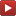  Vidéo https://youtu.be/pAJ6CBoCMGE1) L’égalité   est-elle vraie dans les cas suivants :     a)      b) 2) A l’été, M. Bèhè, le berger, possédait 3 fois plus de moutons qu’au printemps. Lorsque arrive l’automne, il hérite de 13 nouveaux moutons. Il sera alors en possession d’un troupeau de 193 moutons.On note x le nombre de moutons que M. Bèhè possédait au printemps.     a) Exprimer en fonction de x le nombre de moutons du troupeau à l’automne.     b) Écrire une égalité exprimant de deux façons différentes le nombre de moutons à l’automne.     c) Tester l’égalité pour différentes valeurs de x dans le but de trouver le nombre de moutons que M. Bèhè possédait au printemps.1) a) Pour x = 0 :1er membre : 3 x 0 – 4 = –42e membre : 5 + 2 x 0 = 5Les deux membres n’ont pas la même valeur, l’égalité est fausse pour x = 0.    b) Pour x = 9 :1er membre : 3 x 9 – 4 = 232e membre : 5 + 2 x 9 = 23Les deux membres ont la même valeur, l’égalité est vraie pour x = 9.2) a) 3x + 13    b) 3x + 13 = 1933) Après de multiples (!) essais, on trouve pour x = 60 :1er membre : 3 x 60 + 13 = 1932e membre : 193Les deux membres ont la même valeur, l’égalité est vraie pour x = 60.Au printemps, M. Bèhè possédait 60 moutons.TP info : « Tester une égalité »http://www.maths-et-tiques.fr/telech/Tester_eg.pdfhttp://www.maths-et-tiques.fr/telech/Tester_eg.ods (Feuille de calcul OOo)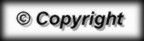 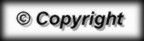 